Тестирование по литературному чтению 2-4  класс  естирование по литературному чтению 2 класс  Ф.И. ________________________________________________          2 класс          Прочитай текст и выполни задания. Если возникнут затруднения, перечитай текст.                     СОЛНЦЕ И ТУЧА         Солнце путешествовало по небу на своей огненной колеснице весело и горделиво. Оно щедро разбрасывало лучи во все стороны. И всем было весело. Только туча злилась и ворчала на солнце. И неудивительно – у неё было грозовое настроение. Транжира ты! – хмурилась туча. – Дырявые руки! Швыряйся, швыряйся своими лучами! Посмотрим, с чем ты останешься! А в виноградниках каждая ягодка ловила лучик солнца и радовалась ему. И не было такой травинки, паучка или цветка, не было даже такой капельки воды, которые бы не старались заполучить свою частичку солнца. Ну, транжирь ещё, – не унималась туча, – транжирь своё богатство! Увидишь, как они отблагодарят тебя, когда у тебя уже нечего будет взять! Солнце весело продолжало катиться по небу и миллионами, миллиардами раздаривало свои лучи.         Когда же к заходу солнце сосчитало их, оказалось, что они все на месте – смотри-ка, все до одного! Узнав про это, туча так удивилась, что тут же рассыпалась градом. А солнце весело бултыхнулось в море.  Дж. Родари Часть АА1. Отметь знаком (V), о чем рассказывается в произведении: 1)  О том, что на небе живут солнце и туча  2)  О том, что даря радость другим – и сам будешь счастлив 3)  О том, что солнце завидовало туче А2.Отметь знаком (V) место, где происходили события, описанные в тексте: Небо 	 	 	 	 	 Суша 	 Море    	 	 	 	 	 	 	 	 	  	 А3. Отметь знаком (V), в каком саду ягоды ловили каждый луч солнца: В малиннике В винограднике В смородиновом саду А4. Отметь знаком (V), почему туча злилась на солнце: Она была обижена на солнце У неё было грозовое настроение Она тоже хотела что – то дарить, но ей было нечего А5. Восстанови предложение, отметив знаком (V), правильный вариант: Только туча … 1) Весело бултыхнулось в море 2) Злилась и ворчала на солнце. 3) Продолжила катиться по небу. А6. Отметь знаком (V) время года, в которое происходили события: Зима Весна Лето А7. Отметь знаком (V) как туча называла солнце за то, что оно дарит всем свои лучи: 1) Транжира Жадина Расточительница А8. Закончи предложение, отметив знаком (V) правильный вариант:  Солнце весело продолжало катиться по небу и миллионами, миллиардами раздаривало свои … Мысли Лучи Капли А9. Отметь знаком (V), в каком словаре можно найти значение слова «щедро»: В орфографическом словаре                   Толковом словаре                                    Словаре иностранных слов А10. Отметь знаком (V) в каком ряду записаны синоним и антоним к слову «радость»: Восторг, печаль Огорчение, смех Веселье, слёз Часть ВВ1. Какое предложение помогает понять основную мысль текста? Запиши его. В2. Установи соответствие, используя стрелки: Солнце             Путешествовать                            Ворчать Туча                 Дарить                                 Не униматься ВЗ. Отметь знаком (V), в какой из сборников ты бы поместил этот рассказ: □ - энциклопедия  □ - сказочные истории  □  - рассказы о детях  □  - рассказы о природе Часть С С1. Создай модель обложки книги, пользуясь условными обозначениями.                                                                                                            Образец: Условные обозначения жанров: сказка рассказ стихотворение Тема произведения: О природе - зеленый О детях - жёлтый О животных - коричневый О волшебстве и приключениях – синий 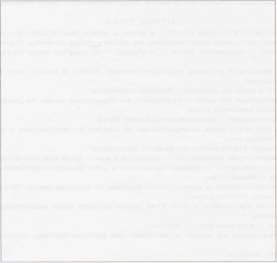 С2. Составь план текста. ОтветыТестирование по литературному чтению 3 класс                       Ф.И. ___________________________________         3 классУровни оценивания100% - 85% - оптимальный уровень  - 12-14 баллов – оценка «5»84% - 75% - допустимый уровень – 11баллов – оценка «4»74% - 50% - критический уровень – 7 – 10 баллов – оценка «3»ниже 50% - недопустимый уровень – 1-6 балл – оценка «2»Прочитай текст.ТрусихаВаля была трусиха. Она боялась мышей, лягушек, быков, пауков, гусениц. Её так и звали — «трусиха». Один раз ребята играли на улице, на большой куче песка. Мальчики строили крепость, а Валя и её младший братишка Андрюша варили обед для кукол. Валю в войну играть не принимали — ведь она была трусиха, а Андрюша для войны не годился, потому что умел ходить только на четвереньках.Вдруг со стороны колхозного сарая послышались крики:— Лохмач с цепи сорвался!.. К нам бежит!..Все обернулись.— Лохмач! Лохмач!.. Берегитесь, ребята!.. Ребята бросились врассыпную. Валя вбежала в сад и захлопнула за собой калитку.На куче песка остался только маленький Андрюша — на четвереньках ведь не уйдёшь далеко. Он лежал в песочной крепости и ревел отстраха, а грозный враг шёл на приступ.Валя взвизгнула, выбежала из калитки, схватила в одну руку совок, а в другую — кукольную сковородку и, заслоняя собой Андрюшу, встала у ворот крепости.Огромный злющий пёс несся через лужайку прямо на неё. Он казался коротким и очень широким. Вот уже совсем близко его оскаленная,клыкастая пасть. Валя бросила в него сковородку, потом совок и крикнула изо всех сил:— Пошёл вон!— Фьють! Фьють, Лохмач! Сюда! — Это сторож бежал через улицу наперерез Лохмачу.Услышав знакомый голос, Лохмач остановился и вильнул хвостом. Сторож взял его за ошейник и увёл. На улице стало тихо. Ребята медленно выползали из своих убежищ: один спускался с забора, другой вылезал из канавы... Все подошли к песочной крепости. Андрюша сидел и уже улыбался, вытирая глаза грязными кулачонками.Зато Валя плакала навзрыд.— Ты что? — спросили ребята. — Лохмач тебя укусил?— Нет, — отвечала она, — он не укусил... Просто я очень испугалась...(236 слов)                                                                                        (Н. Артюхова)Часть АПри выполнении заданий этой части (задания 1—8)  выбери  ответ к каждому заданию и запиши в бланк ответов.А1. В какое время года происходят события, описанные в тексте?А) летомБ) зимойВ) поздней осеньюА2. Где происходят события, описанные в тексте?А) на улицеБ) во двореВ) в домеА3. Почему Валю считали трусихой?А) боялась быть дома однаБ) боялась мышей, лягушек, быков, пауков, гусеницВ) боялась отвечать у доскиА4. Укажи близкое по значению сочетание слов к слово- сочетанию «бросились врассыпную».А) в разные стороныБ) в укрытиеВ) под защиту взрослыхА5. Отметь пословицу, определяющую главную мысль текста.А) Сам погибай, а товарища выручай.Б) Один за всех, а все за одного.В) Храбрый не тот, кто страха не знает, а тот, кто узнал и навстречу ему идёт.А6. Подумай, что вынесено в заглавие текста.А) темаБ) основная мысльА7. В какой раздел книги ты поместишь это произведение?А) о братьях наших меньшихБ) друзья познаются в бедеВ) кто духом пал, тот пропалА8. Определи жанр произведенияА) сказкаБ) рассказВ) басняГ) былинаЧасть БПри выполнении заданий этой части (задания 1—6) кратко запиши ответ.Б1. Назови героев произведения.Б2. Восстанови с помощью цифр последовательность действий Вали после криков: «Лохмач с цепи сорвался! ... К нам бежит!...»А) встала               Д) взвизгнулаБ) выбежала          Е) крикнулаВ) захлопнула       Ж) бросилаГ) вбежала             З) схватилаБ3. Восстанови верную последовательность пунктов плана прочитанного текста.А) Запоздалый плач ВалиБ) Предупреждение об опасностиВ) Спасительная помощьГ) Игра детей на куче пескаД) ЛохмачБ4. Считаешь ли ты Валю трусихой? Почему?Б5. Запиши фамилии писателей (2—З), писавших о детях и про детей.Б6. Назови героев произведений детских писателей, на которых ты хотел бы походить. Почему?Ответы к тесту по литературному чтениюЧасть АЧасть БТестирование по литературному чтению 4 класс                   Ф И ученика________________________________Река БелаяВеликим моим удовольствием было смотреть, как бегут по косогору мутные и шумные потоки весенней воды мимо нашего высокого крыльца, а еще большим наслаждением, которое мне не часто дозволялось, прочищать палочкой весенние ручейки. С крыльца нашего была видна река Белая, и я с нетерпением ожидал, когда она вскроется. На все мои вопросы отцу и Евсеичу: "Когда же мы поедем в Сергеевку?" обыкновенно отвечали: "А вот как река пройдет".И наконец пришел этот желанный день и час! Торопливо заглянул Евсеич в мою детскую и тревожно-радостным голосом сказал: "Белая тронулась!" Мать позволила, и в одну минуту, тепло одетый, я уже стоял на крыльце и жадно следил глазами, как шла между неподвижных берегов огромная полоса синего, темного, а иногда и желтого льда. Далеко уже уплыла поперечная дорога, и какая-то несчастная черная корова бегала по ней как безумная от одного берега до другого. Стоявшие около меня женщины и девушки сопровождали жалобными восклицаниями каждое неудачное движение бегающего животного, которого рев долетал до ушей моих, и мне стало очень его жалко. Река на повороте загибалась за крутой утес, и скрылись за ним дорога и бегающая по ней черная корова.Вдруг две собаки показались на льду; но их суетливые прыжки возбудили не жалость, а смех в окружающих меня людях, ибо все были уверены, что собаки не утонут, а перепрыгнут или переплывут на берег. Я охотно этому верил и, позабыв бедную корову, сам смеялся вместе с другими. Собаки не замедлили оправдать общее ожидание и скоро перебрались на берег.Лед всё еще шел крепкою, сплошною, неразрывною, бесконечною глыбою. Евсеич, опасаясь сильного и холодного ветра, сказал мне: "Пойдем, соколик, в горницу, река еще не скоро взломается, а ты прозябнешь. Лучше я тебе скажу, когда лед начнет трескаться". Я очень неохотно послушался, но зато мать была очень довольна и похвалила Евсеича и меня. В самом деле, не ближе как через час Евсеич пришел сказать мне, что лед на реке ломается. Мать опять отпустила меня на короткое время, и, одевшись еще теплее, я вышел и увидел новую, тоже не виданную мною картину: лед трескался, ломался на отдельные глыбы; вода всплескивалась между ними; они набегали одна на другую, большая и крепкая затопляла слабейшую, а если встречала сильный упор, то поднималась одним краем вверх, иногда долго плыла в таком положении, иногда обе глыбы разрушались на мелкие куски и с треском погружались в воду. Глухой шум, похожий по временам на скрип или отдаленный стон, явственно долетал до наших ушей.…С этого дня Белая сделалась постоянным предметом моих наблюдений. Река начала выступать из берегов и затоплять луговую сторону. Каждый день картина изменялась; и наконец разлив воды, простиравшийся с лишком на восемь верст, слился с облаками. Налево виднелась необозримая водяная поверхность, чистая и гладкая, как стекло, а прямо против нашего дома вся она была точно усеяна иногда верхушками дерев, а иногда до половины затопленными огромными дубами, вязами и осокорями, вышина которых только тогда вполне обозначалась; они были похожи на маленькие, как будто плавающие островки. (по С.Т.Аксакову )Ф И ученика________________________________1. Определи жанр этого произведения и обведи букву рядом с выбранным ответом.А рассказБ сказкаВ былинаГ басняД легенда2.О чём это произведение? Запиши ответ._____________________________________________________________________________________________3. Когда происходили описанные события?А веснойБ летомВ зимойГ осенью4. Как ты понимаешь слова река вскроется? Запиши ответ.____________________________________________________________________________________________________________________________________________________________________________________________________5. Где происходили описанные события?А на полеБ в лесуВ на огородеГ на реке6. Как называет автор время начала ледохода? Найди ответ в тексте и запиши.______________________________________________________________________________________________________________________________________________________________________________________________________________7. Какому животному сочувствовали люди?А козеБ овцеВ коровеГ собаке8. Чем сменился ледоход?А дождёмБ разливомВ снегопадом9. Найди в тексте описание ледохода. Запиши.___________________________________________________________________________________________________________________________________________________________________________________________________________________________________________________________________________________________________________________________________________________________________________________________________________________________________________________________________________________________________________________________________10. Какой заголовок может подойти к этому рассказу?__ «Желанный день»__ «Весенний ледоход»__ «Белая тронулась!»11. Восстанови план рассказа. Пункт с цифрой 1 – начало истории.__ Ледоход.__ Корова на льду.1 Потоки весенней воды.__ «Белая тронулась!»__ Две собаки.__ Разлив.12. Понравился ли тебе текст? Объясни почему.____________________________________________________________________________________________________________________________________________________________________________________________________________________________________________________________________________________________________________________________________________________________________________________________________________________________Правильные ответы к заданиямУровень  Количество баллов Отметка Низкий 0-6 «2» Базовый 7-13  «3»  Повышенный 14-18 «4» Высокий 19-22 «5» А1 2 2 2 А2 1 1 1 А3 2 2 2 А4 2 2 2 А5 2 2 2 А6 3 3 3 А7 1 1 1 А8 1 1 1 А9 2 2 2 А10 1 1 1 В1 Когда же к заходу солнце сосчитало их, оказалось, что они все на месте – смотри-ка, все до одного! Когда же к заходу солнце сосчитало их, оказалось, что они все на месте – смотри-ка, все до одного! Когда же к заходу солнце сосчитало их, оказалось, что они все на месте – смотри-ка, все до одного! В2 Солнце             Путешествовать                            Ворчать Туча                 Дарить                                 Не униматься Солнце             Путешествовать                            Ворчать Туча                 Дарить                                 Не униматься Солнце             Путешествовать                            Ворчать Туча                 Дарить                                 Не униматься В3 Рассказы о природе Рассказы о природе Рассказы о природе С1 С1 С2 Варианты: Солнце и туча на небе «Транжирь своё богатство...» Лучи на месте Варианты: Солнце и туча на небе «Транжирь своё богатство...» Лучи на месте Варианты: Солнце и туча на небе «Транжирь своё богатство...» Лучи на месте Номер заданияОтветНомер заданияОтветНомер заданияОтветНомерзаданияА1.АА3.БА5.ВА7.БА2.АА4.АА6.АА8БНомер заданияОтветБ1.Валя, Андрюша, мальчики, Лохмач, сторож.Б2.Г, В, Д, Б, З, А, Ж, ЕБ3.Г, Б, Д, В, АБ4.Свободный ответ.Б 5.Свободный ответ.Б6.Свободный ответ.Отметка по пятибалльной шкале«2»«3»«4»«5»Общий балл0-78-1213-1516-17№ОтветМакс. кол-во баллов1Арассказ12о ледоходе, произведение о природе13Авесной14На реке начнёт таять и ломаться лёд.15Гна реке16желанный день и час17Вкорове18Бразливом19Лёд всё ещё шёл крепкою, сплошною, неразрывною, бесконечною глыбою. …Лёд трескался, ломался...10В«Белая тронулась!»111Потоки весенней воды.«Белая тронулась!»Корова на льду.Две собаки.Ледоход.Разлив.5 3 1 2 4 6512Свободные ответы детей.Ответ представлен не в полном объёме.Ответ содержит интересные мысли и оформлены полными предложениями, приведены аргументы или доказательства, иллюстрирующие выбор читателя.12